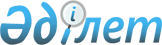 Әкімдіктің 2018 жылғы 18 қаңтардағы № 8 "2018 жылға арналған Қарасу ауданында мектепке дейінгі тәрбие мен оқытуға мемлекеттік білім беру тапсырысын, ата-ана төлемақысының мөлшерін бекіту туралы" қаулысына өзгеріс енгізу туралыҚостанай облысы Қарасу ауданы әкімдігінің 2018 жылғы 26 сәуірдегі № 55 қаулысы. Қостанай облысының Әділет департаментінде 2018 жылғы 5 мамырда № 7745 болып тіркелді
      "Білім туралы" 2007 жылғы 27 шілдедегі Қазақстан Республикасы Заңының 6-бабы, 4-тармағының 8-1) тармақшасына, 62-бабының 6-тармағына сәйкес Қарасу ауданының әкімдігі ҚАУЛЫ ЕТЕДІ:
      1. "2018 жылға арналған Қарасу ауданында мектепке дейінгі тәрбие мен оқытуға мемлекеттік білім беру тапсырысын, ата-ана төлемақысының мөлшерін бекіту туралы" Қарасу ауданы әкімдігінің 2018 жылғы 18 қаңтардағы № 8 қаулысына (Нормативтік құқықтық актілерді мемлекеттік тіркеу тізілімінде № 7508 болып тіркелген, 2018 жылғы 16 ақпанда Қазақстан Республикасы нормативтік құқықтық актілерінің эталондық бақылау банкінде жарияланған) мынадай өзгеріс енгізілсін:
      көрсетілген қаулының қосымшасы осы қаулының қосымшасына сәйкес жаңа редакцияда жазылсын.
      2. "Қарасу ауданы әкімдігінің білім беру бөлімі" мемлекеттік мекемесі Қазақстан Республикасының заңнамасында белгіленген тәртіпте:
      1) осы қаулының аумақтық әділет органында мемлекеттік тіркелуін;
      2) осы қаулысы мемлекеттік тіркелген күнінен бастап күнтізбелік он күн ішінде оның қазақ және орыс тілдеріндегі қағаз және электрондық түрдегі көшірмесін "Республикалық құқықтық ақпарат орталығы" шаруашылық жүргізу құқығындағы республикалық мемлекеттік кәсіпорнына ресми жариялау және Қазақстан Республикасы нормативтік құқықтық актілерінің эталондық бақылау банкіне енгізу үшін жіберілуін;
      3) осы қаулыны ресми жарияланғанынан кейін Қарасу ауданы әкімдігінің интернет-ресурсында орналастыруын қамтамасыз етсін.
      3. Осы қаулының орындалуын бақылау Қарасу ауданы әкімінің әлеуметтік мәселелер жөніндегі орынбасарына жүктелсін.
      4. Осы қаулы алғашқы ресми жарияланған күнінен кейін күнтізбелік он күн өткен соң қолданысқа енгізіледі. 2018 жылға арналған Қарасу ауданында мектепке дейінгі білім беру ұйымдарындағы мектепке дейінгі тәрбие мен оқытуға мемлекеттік білім беру тапсырысы, ата-ана төлемақысының мөлшері
					© 2012. Қазақстан Республикасы Әділет министрлігінің «Қазақстан Республикасының Заңнама және құқықтық ақпарат институты» ШЖҚ РМК
				
      Қарасу ауданының әкімі

В. Ионенко
Әкімдіктің
2018 жылғы 26 сәуірдегі
№ 55 қаулысына
қосымшаӘкімдіктің
2018 жылғы 18 қаңтардағы
№ 8 қаулысына
қосымша
№
Мектепке дейінгі тәрбие мен оқыту ұйымдарының әкімшілік-аумақтық орналасуы
Мектепке дейінгі тәрбие мен оқыту ұйымдарының атауы
Мектепке дейінгі тәрбие мен оқытуға мемлекеттік білім беру тапсырысы
Мектепке дейінгі тәрбие мен оқытуға мемлекеттік білім беру тапсырысы
Мектепке дейінгі білім беру ұйымдарында ата-ананың бір айдағы төлемақы мөлшері (теңге)
№
Мектепке дейінгі тәрбие мен оқыту ұйымдарының әкімшілік-аумақтық орналасуы
Мектепке дейінгі тәрбие мен оқыту ұйымдарының атауы
Мектепке дейінгі тәрбие мен оқыту ұйымдарының тәрбиеленушілер саны
Мектепке дейінгі білім беру ұйымдарында бір тәрбиеленушіге жұмсалатын шығыстардың бір айдағы орташа құны (теңге)
Мектепке дейінгі білім беру ұйымдарында ата-ананың бір айдағы төлемақы мөлшері (теңге)
1
Комсомольское ауылы
Қарасу ауданы әкімдігінің білім беру бөлімінің "Ильич орта мектебі" мемлекеттік мекемесі жанындағы толық күнді мектепке дейінгі шағын орталық
42
23730
5250
2
Жамбыл ауылы
Қарасу ауданы әкімдігінің білім беру бөлімінің "Жамбыл негізгі мектебі" мемлекеттік мекемесі жанындағы толық күнді мектепке дейінгі шағын орталық
35
23730
5250
3
Ленино ауылы
Қарасу ауданы әкімдігінің білім беру бөлімінің "Ленин орта мектебі" мемлекеттік мекемесі жанындағы толық күнді мектепке дейінгі шағын орталық
35
23730
5250
4
Люблинка ауылы
Қарасу ауданы әкімдігінің білім беру бөлімінің "Люблин орта мектебі" мемлекеттік мекемесі жанындағы толық күнді мектепке дейінгі шағын орталық
35
23730
5250
5
Қойбағар ауылы
Қарасу ауданы әкімдігінің білім беру бөлімінің "Станция орта мектебі" мемлекеттік мекемесі жанындағы толық күнді мектепке дейінгі шағын орталық
45
23730
5250
6
Теректі ауылы
Қарасу ауданы әкімдігінің білім беру бөлімінің "Теректі негізгі мектебі" мемлекеттік мекемесі жанындағы толық күнді мектепке дейінгі шағын орталық
14
23730
5250
7
Новоселовка ауылы
Қарасу ауданы әкімдігінің білім беру бөлімінің "Новоселов орта мектебі" мемлекеттік мекемесі жанындағы толық күнді мектепке дейінгі шағын орталық
15
23730
5250
8
Целинное ауылы
Қарасу ауданы әкімдігінің білім беру бөлімінің "Целинный орта мектебі" мемлекеттік мекемесі жанындағы толық күнді мектепке дейінгі шағын орталық
35
23730
5250
9
Павловское ауылы
Қарасу ауданы әкімдігінің білім беру бөлімінің "Павлов орта мектебі" мемлекеттік мекемесі жанындағы толық күнді мектепке дейінгі шағын орталық
35
29106
5250
10
Ушаково ауылы
Қарасу ауданы әкімдігінің білім беру бөлімінің "Ушаков негізгі мектебі" мемлекеттік мекемесі жанындағы толық күнді мектепке дейінгі шағын орталық
7
29106
5250
11
Герцено ауылы
Қарасу ауданы әкімдігінің білім беру бөлімінің "Герцен негізгі мектебі" мемлекеттік мекемесі жанындағы толық емес күнді мектепке дейінгі шағын орталық
4
11273
-
12
Жекекөл ауылы
Қарасу ауданы әкімдігінің білім беру бөлімінің "Жекекөл бастауыш мектебі" мемлекеттік мекемесі жанындағы толық емес күнді мектепке дейінгі шағын орталық
4
11273
-
13
Жұмағұл ауылы
Қарасу ауданы әкімдігінің білім беру бөлімінің "Жұмағұл бастауыш мектебі" мемлекеттік мекемесі жанындағы толық емес күнді мектепке дейінгі шағын орталық 
3
11273
-
14
Майское ауылы
Қарасу ауданы әкімдігінің білім беру бөлімінің "Май бастауыш мектебі" мемлекеттік мекемесі жанындағы толық емес күнді мектепке дейінгі шағын орталық
2
11273
-
15
Маршановка ауылы
Қарасу ауданы әкімдігінің білім беру бөлімінің "Маршанов бастауыш мектебі" мемлекеттік мекемесі жанындағы толық емес күнді мектепке дейінгі шағын орталық
3
11273
-
16
Симферополь ауылы
Қарасу ауданы әкімдігінің білім беру бөлімінің "Симферополь бастауыш мектебі" мемлекеттік мекемесі жанындағы толық емес күнді мектепке дейінгі шағын орталық
8
11273
-
17
Дружба ауылы
Қарасу ауданы әкімдігінің білім беру бөлімінің "Дружба бастауыш мектебі" мемлекеттік мекемесі жанындағы толық емес күнді мектепке дейінгі шағын орталық
3
11273
-
18
Заря ауылы
Қарасу ауданы әкімдігінің білім беру бөлімінің "Заря бастауыш мектебі" мемлекеттік мекемесі жанындағы толық емес күнді мектепке дейінгі шағын орталық
6
11273
-
19
Жаныспай ауылы
Қарасу ауданы әкімдігінің білім беру бөлімінің "Жаныспай негізгі мектебі" мемлекеттік мекемесі жанындағы толық емес күнді мектепке дейінгі шағын орталық
9
11273
-
20
Кошевое ауылы
Қарасу ауданы әкімдігінің білім беру бөлімінің "Кошевой негізгі мектебі" мемлекеттік мекемесі жанындағы толық емес күнді мектепке дейінгі шағын орталық
4
11273
-
21
Прогресс ауылы
Қарасу ауданы әкімдігінің білім беру бөлімінің "Прогресс бастауыш мектебі" мемлекеттік мекемесі жанындағы толық күнді мектепке дейінгі шағын орталық
11
29106
-
22
Степное ауылы
Қарасу ауданы әкімдігінің білім беру бөлімінің "Степной негізгі мектебі" мемлекеттік мекемесі жанындағы толық емес күнді мектепке дейінгі шағын орталық
8
11273
-
23
Айдарлы ауылы
Қарасу ауданы әкімдігінің білім беру бөлімінің "Айдарлы орта мектебі" мемлекеттік мекемесі жанындағы толық емес күнді мектепке дейінгі шағын орталық
13
11273
-
24
Железнодорожное ауылы
Қарасу ауданы әкімдігінің білім беру бөлімінің "Железнодорожный орта мектебі" мемлекеттік мекемесі жанындағы толық емес күнді мектепке дейінгі шағын орталық
36
11273
-
25
Новопавловка ауылы
Қарасу ауданы әкімдігінің білім беру бөлімінің "Ключевой орта мектебі" мемлекеттік мекемесі жанындағы толық күнді мектепке дейінгі шағын орталық
18
29106
-
26
Шалғышы ауылы
Қарасу ауданы әкімдігінің білім беру бөлімінің "Шолақаша орта мектебі" мемлекеттік мекемесі жанындағы толық емес күнді мектепке дейінгі шағын орталық
44
11273
-
27
Панфилов ауылы
Қарасу ауданы әкімдігі білім беру бөлімінің "Панфилов бастауыш мектебі" мемлекеттік мекемесі жанындағы толық емес күнді мектепке дейінгі шағын орталық
7
11273
-
28
Восток ауылы
"Қарасу ауданы әкімдігі білім беру бөлімінің "Ақерке" балалар бақшасы" мемлекеттік коммуналдық қазыналық кәсіпорыны
68
23900
3 жасқа дейін – 6405

 

3-7 жас аралығы - 6615
29
Амангелді ауылы 
"Қарасу ауданы әкімдігі білім беру бөлімінің "Болашақ" бала бақшасы" мемлекеттік коммуналдық қазыналық кәсіпорыны
40
33900
3 жасқа дейін – 6405

 

3-7 жас аралығы - 6615
30
Қарасу ауылы
Қарасу ауылы әкімі аппаратының "Балапан" балабақшасы" мемлекеттік коммуналдық қазыналық кәсіпорны
145
31100
3 жасқа дейін – 6405

 

3-7 жас аралығы - 6615
31
Октябрьское ауылы
Октябрь ауылы әкімі аппаратының "Салтанат" балабақшасы" мемлекеттік коммуналдық қазыналық кәсіпорны
93
37900
3 жасқа дейін – 6405

 

3-7 жас аралығы - 6615
32
Жалғызхан ауылы
Қарасу ауданы әкімдігі білім беру бөлімінің "Бөбек" балалар бақшасы" мемлекеттік коммуналдық қазыналық кәсіпорыны
40
36500
3 жасқа дейін – 6405

 

3-7 жас аралығы - 6615